Manual de procedimientos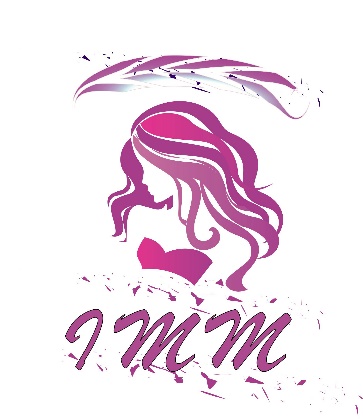 Instituto Municipal de la mujer CuautlaDirección general de IMMAdministración 2021-2024El presente manual sirve para que conozcan quienes integran el instituto Municipal de la mujer aquí en Cuautla.Tiene como objetivo principal brindar apoyo, asesoría, orientación,Y capacitación a las mujeres la cual va encaminada a la construcción de la cultura de equidad. Así como también mejorar las oportunidades de desarrollo integral de las personas. MISIONSer un organismo de solido liderazgo, construida por las y los ciudadanos del Municipio de Cuautla, la cual genere y promueva cambios estructurales   por medio de la instrumentación de estrategias influyentes en materia de derechos, igualdad y equidad de género, empoderamiento personal, etc. VISION Que el instituto municipal de la mujer sea un organismo de reconocimiento social e institucional con la capacidad de trascender  dentro de la administración Pública municipal la perspectiva de género.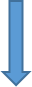 